.RIGHT VINE, SCUFF, LEFT VINE, SCUFF WITH ¼ TURN LEFTRIGHT VINE, SCUFF, LEFT VINE, SCUFF WITH ¼ TURN RIGHTDIAGONAL FORWARD AND BACK TOUCHES X4MONTEREY WITH ¼ TURN RIGHT TWICEKICK FORWARD TWICE, BACK TOUCH, FORWARD KICK, BACK TOUCHDIAGONAL LEFT VINE WITH SCUFF, RIGHT VINE WITH TOUCHLEFT FOOT TOUCHES AND FLICKSLEFT VINE WITH ¼ TURN LEFT AND SCUFF, SLOW PIVOT TURN LEFTWALK FORWARD X4REPEATTAGEnd of second wallSIDE TOUCHES X4Take It Back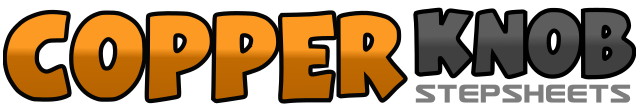 .......Count:60Wall:1Level:Improver.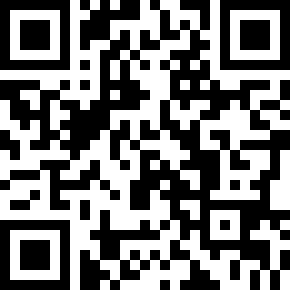 Choreographer:Darren Bailey (UK)Darren Bailey (UK)Darren Bailey (UK)Darren Bailey (UK)Darren Bailey (UK).Music:Take This Country Back - Vince Gill & John AndersonTake This Country Back - Vince Gill & John AndersonTake This Country Back - Vince Gill & John AndersonTake This Country Back - Vince Gill & John AndersonTake This Country Back - Vince Gill & John Anderson........1-2Step right foot to right side, step left foot behind right foot3-4Step right foot to right side, scuff left foot forward5-6Step left foot to left side, step left foot behind right foot7-8Make a ¼ turn left stepping forward on left foot, scuff right foot forward1-2Step right foot to right side, step left foot behind right foot3-4Step right foot to right side, scuff left foot forward5-6Step left foot to left side, step left foot behind right foot7-8Make a ¼ turn left stepping forward on left foot, scuff right foot forward1-2Step diagonally forward to right on right foot, touch left foot next to right foot3-4Step diagonally back to left on left foot, touch right foot next to left foot5-6Step diagonally back to right on right foot, touch left foot next to right foot7-8Step diagonally forward to left on left foot, touch right foot next to left foot1-2Touch right foot to right side, make a ¼ turn right and step right foot next to left foot3-4Touch left foot to left side, step left foot next to right foot5-6Touch right foot to right side, make a ¼ turn right and step right foot next to left foot7-8Touch left foot to left side, step left foot next to right foot1-2Kick right foot forward twice3-4Step right foot next to left foot, touch left foot back5-6Step left foot next to right foot, kick right foot forward7-8Step right foot next to left foot, touch left foot back1-2Step diagonally forward to left with left foot, step right foot behind left foot3-4Step diagonally forward to left with left foot while making a ¼ turn left, scuff right foot forward5-6Step right foot to right side, step left foot behind right foot7-8Step right foot to right side, touch left foot next to right foot1-2Touch left foot to left side, touch left foot next to right foot3-4Touch left foot to left side, touch left foot back5-6Touch left foot to left side, touch left foot forward7-8Flick left foot to out to left, flick left foot behinf right knee1-2Step left foot to left side, step right foot behind left foot3-4Make a ¼ turn left stepping forward on left foot, scuff right foot forward5-6Step forward onto right foot, hold7-8Make a ½ turn left, hold (weight ends on left foot)1-2Step forward on right foot, step forward on left foot3-4Step forward on right foot, step forward on right foot1-2Step right foot to right side, touch left foot next to right foot3-4Step left foot to left side, touch right foot next to left foot5-6Step right foot to right side, touch left foot next to right foot7-8Step left foot to left side, touch right foot next to left foot